Please return the completed application form to:Denis McCuskerAlcohol Focus 2nd FloorG1 2LW Denis.McCusker@alcohol-focus-scotland.org.ukClosing date for applications:  Friday 23rd FebruaryEMPLOYMENT APPLICATION FORM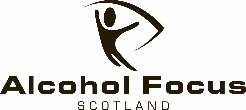 PERSONAL INFORMATIONREFERENCE NUMBERFOR OFFICIAL USE ONLYREFERENCE NUMBERFOR OFFICIAL USE ONLYREFERENCE NUMBERFOR OFFICIAL USE ONLYREFERENCE NUMBERFOR OFFICIAL USE ONLYREFERENCE NUMBERFOR OFFICIAL USE ONLYREFERENCE NUMBERFOR OFFICIAL USE ONLYREFERENCE NUMBERFOR OFFICIAL USE ONLYREFERENCE NUMBERFOR OFFICIAL USE ONLYPost Applied for:   Senior Coordinator (Communications) Full TimePost Applied for:   Senior Coordinator (Communications) Full TimePost Applied for:   Senior Coordinator (Communications) Full TimePost Applied for:   Senior Coordinator (Communications) Full TimePost Applied for:   Senior Coordinator (Communications) Full TimePost Applied for:   Senior Coordinator (Communications) Full TimePost Applied for:   Senior Coordinator (Communications) Full TimePost Applied for:   Senior Coordinator (Communications) Full TimePost Applied for:   Senior Coordinator (Communications) Full TimeSURNAMEINITIALSINITIALSADDRESSPOST CODENATIONAL INSURANCE NUMBERNATIONAL INSURANCE NUMBERNATIONAL INSURANCE NUMBERTELEPHONEDAYEVENINGEVENINGEVENINGEMAILEMAILMAY WE TELEPHONE YOU AT WORK?MAY WE TELEPHONE YOU AT WORK?DO YOU HAVE A CURRENT CLEAN DRIVING LICENCE?DO YOU HAVE A CURRENT CLEAN DRIVING LICENCE?DO YOU HAVE A CURRENT CLEAN DRIVING LICENCE?DO YOU HAVE A CURRENT CLEAN DRIVING LICENCE?DO YOU HAVE A CURRENT CLEAN DRIVING LICENCE?INTERVIEW DATE:  		Friday 16th March 2018WILL YOU REQUIRE ANY ADAPTATIONS TO EQUIPMENT OR ASSISTANCE AT INTERVIEW?DO YOU HAVE ANY CRIMINAL CONVICTIONS? YOU ARE NOT ENTITLED TO WITHHOLD DETAILS OF ANY CONVICTIONS WHICH MAY OTHERWISE BE REGARDED AS SPENTDO YOU HAVE ANY CRIMINAL CONVICTIONS? YOU ARE NOT ENTITLED TO WITHHOLD DETAILS OF ANY CONVICTIONS WHICH MAY OTHERWISE BE REGARDED AS SPENTDO YOU HAVE ANY CRIMINAL CONVICTIONS? YOU ARE NOT ENTITLED TO WITHHOLD DETAILS OF ANY CONVICTIONS WHICH MAY OTHERWISE BE REGARDED AS SPENTDO YOU HAVE ANY CRIMINAL CONVICTIONS? YOU ARE NOT ENTITLED TO WITHHOLD DETAILS OF ANY CONVICTIONS WHICH MAY OTHERWISE BE REGARDED AS SPENTDATEDETAILS OF CONVICTIONCOURTPENALTYPENALTYFURTHER VOCATIONAL/HIGHER EDUCATION Please list all colleges or Universities attended. Please provide details of all examinations taken and results awarded or awaited.FURTHER VOCATIONAL/HIGHER EDUCATION Please list all colleges or Universities attended. Please provide details of all examinations taken and results awarded or awaited.FURTHER VOCATIONAL/HIGHER EDUCATION Please list all colleges or Universities attended. Please provide details of all examinations taken and results awarded or awaited.FURTHER VOCATIONAL/HIGHER EDUCATION Please list all colleges or Universities attended. Please provide details of all examinations taken and results awarded or awaited.FURTHER VOCATIONAL/HIGHER EDUCATION Please list all colleges or Universities attended. Please provide details of all examinations taken and results awarded or awaited.College/University         DatesFrom           ToMethod of Study (full or part-time)Qualifications obtained, grades and major subjects studiedDate awarded or Date awaitedMembership of Professional OrganisationsMembership of Professional OrganisationsMembership of Professional OrganisationsMembership of Professional OrganisationsName of InstituteCurrent StatusMethod of Award (Examination or Assessment)Date of AwardFormal Training or ApprenticeshipsFormal Training or ApprenticeshipsName of Apprenticeship or Training SchemeDate AwardedEMPLOYMENTEMPLOYMENTEMPLOYMENTEMPLOYMENTEMPLOYMENTPlease provide details of any previous employment (or voluntary activities) beginning with your current or most recent. Please continue on a separate sheet if necessary.Please provide details of any previous employment (or voluntary activities) beginning with your current or most recent. Please continue on a separate sheet if necessary.Please provide details of any previous employment (or voluntary activities) beginning with your current or most recent. Please continue on a separate sheet if necessary.Please provide details of any previous employment (or voluntary activities) beginning with your current or most recent. Please continue on a separate sheet if necessary.NAME AND ADDRESS OF EMPLOYER POSITION,  DUTIES AND RESPONSIBILITIESDATE FROM / TOSALARY + REASON FOR LEAVINGREFERENCES (Please provide the names of two Referees, one of whom must be your current or last employer. Please note that we cannot accept references from family members or relatives)REFERENCES (Please provide the names of two Referees, one of whom must be your current or last employer. Please note that we cannot accept references from family members or relatives)REFERENCES (Please provide the names of two Referees, one of whom must be your current or last employer. Please note that we cannot accept references from family members or relatives)REFERENCE ONEREFERENCE TWONAMEPOSITIONORGANISATIONADDRESSE-MAILTELEPHONEPlease use this space to comment on how your education, training and previous experiences make you suitable for this post as outlined on the Job Description. Please continue on a separate sheet if necessary.Declaration (Please read carefully)Declaration (Please read carefully)I declare that all of the information that I have provided is true and complete to the best of my knowledge and belief. I understand that if it is subsequently discovered that any information I have provided is false or misleading, or that I have withheld relevant information, this could lead to the withdrawal of any offer of employment or dismissal without notice or other disciplinary action if employment has already commenced.I declare that all of the information that I have provided is true and complete to the best of my knowledge and belief. I understand that if it is subsequently discovered that any information I have provided is false or misleading, or that I have withheld relevant information, this could lead to the withdrawal of any offer of employment or dismissal without notice or other disciplinary action if employment has already commenced.Data ProtectionData ProtectionI consent to Alcohol Focus  and others on its behalf, including its successors in title, retaining and processing any information that I provide for the purposes of recruitment and employment and in the exercise of the company’s legitimate interests. I consent to the sharing of information with other departments within the company.I consent to Alcohol Focus  and others on its behalf, including its successors in title, retaining and processing any information that I provide for the purposes of recruitment and employment and in the exercise of the company’s legitimate interests. I consent to the sharing of information with other departments within the company.Signed Date 